*SHOW AND TELL, PLEASE CHECK FOR YOUR CHILD’S NAME.  JUNE 2021(Group Room 2)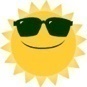 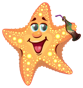   JUNE 2021(Group Room 2)  JUNE 2021(Group Room 2)  JUNE 2021(Group Room 2)  JUNE 2021(Group Room 2)  JUNE 2021(Group Room 2)  JUNE 2021(Group Room 2)SundayMondayTuesdayWednesdayThursdayFridaySaturdayLetter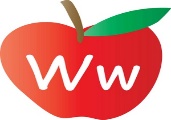 Theme of the weekTransportationMay 31Art Activity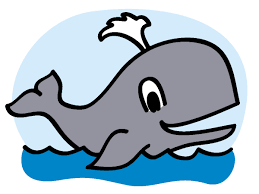 CAMRYN1Art Activity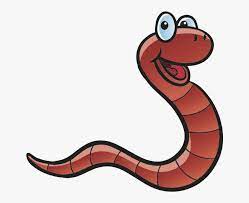 BEAU/FELIX2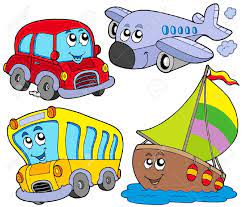 DESMOND3Watermelon 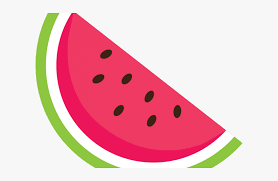 ALEX/TIMUR4Wacky Hair DayCome to school with wacky hairdoLUCAS/ARLO56Letter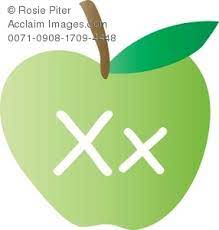 Theme of the weekTransportation7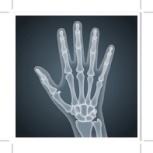 X-RayJOSEPHINE/JOANNE8Science experimentPepper and SoapISLA/LYLA		9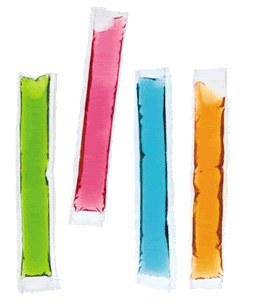 Freezie DayBRIXTON10Wear your favorite Sports JerseyGRAYSON11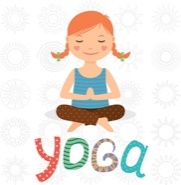 LEVI/MAREN12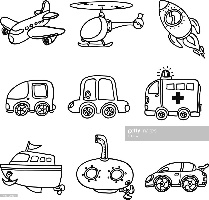 13Letter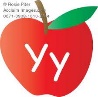 Father’s Day Week14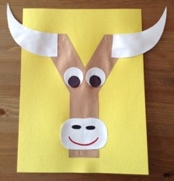  YakLAYLA15StorytimeMy Daddyand MeJACKSON16StorytimeJust Grandpa and MeEMILY/ROY17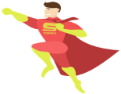 Dress Up in your favorite superhero THOMAS18White T. Shirt DayWear a white T. Shirt1920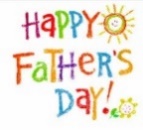 Theme of the weekSpace 21Letter Z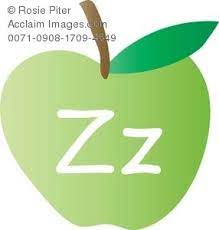 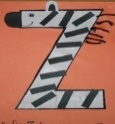 22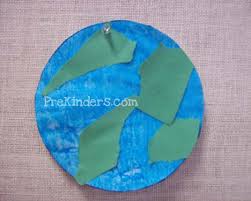 Earth23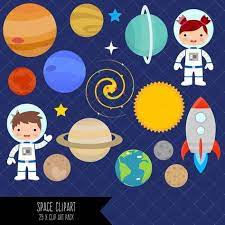 Solar system24Bring your favorite toy to show and play		 25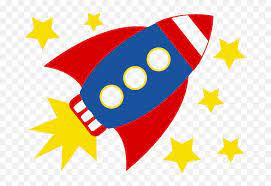 262728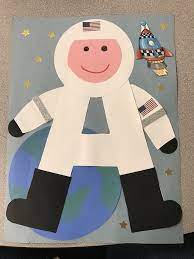 Astronaut29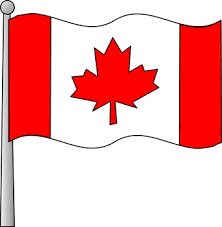 Wear Red and White30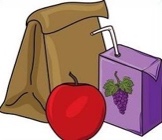 PACK A COLD LUNCHKidzone ClosedThursday 1st July To Friday 9th July 2021ReopenMonday 12th July, 2021